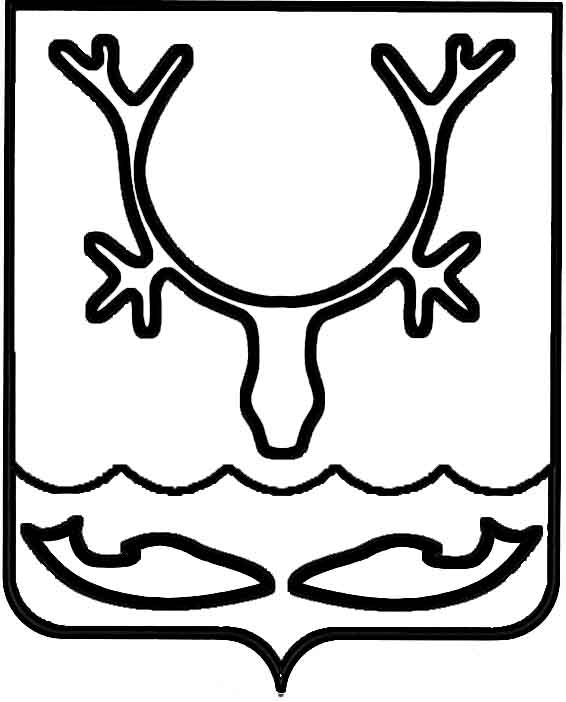 Администрация МО "Городской округ "Город Нарьян-Мар"РАСПОРЯЖЕНИЕот “____” __________________ № ____________		г. Нарьян-МарОб утверждении графика личного приема граждан в 2017 годуВ соответствии с Федеральным законом от 02.05.2006 № 59-ФЗ "О порядке рассмотрения обращений граждан Российской Федерации", Уставом МО "Городской округ "Город Нарьян-Мар", в связи с проведением организационно-штатных мероприятий:Утвердить график личного приема граждан главой МО "Городской округ "Город Нарьян-Мар" и заместителями главы Администрации МО "Городской округ "Город Нарьян-Мар" в 2017 году (Приложение).Отменить распоряжения Администрации МО "Городской округ "Город Нарьян-Мар" от 19.02.2016 № 86-р "Об утверждении графика личного приема граждан в 2016 году", от 24.03.2017 № 131-р "Об утверждении графика личного приема граждан в 2017 году".Опубликовать график личного приема граждан в общественно-политической газете Ненецкого автономного округа "Няръяна вындер", официальном бюллетене МО "Городской округ "Город Нарьян-Мар" "Наш город" и разместить               на официальном сайте Администрации МО "Городской округ "Город Нарьян-Мар"            в сети Интернет.4.	Контроль за исполнением настоящего распоряжения возложить                             на руководителя аппарата – управляющего делами Администрации МО "Городской округ "Город Нарьян-Мар" (И.В.Оленицкий).ПриложениеУТВЕРЖДЕНраспоряжением Администрации МО "Городской округ "Город Нарьян-Мар"от 21.04.2017 № 201-рГрафикличного приема граждан главой МО "Городской округ "Город Нарьян-Мар"и заместителями главы Администрации "МО "Городской округ "Город Нарьян-Мар"  в 2017 годуЗапись на прием производится за неделю до приема с 9.00 до 16.00 часовпо телефонам: 4-99-72; 8-911-557-37-122104.2017201-рГлава МО "Городской округ "Город Нарьян-Мар" О.О.БелакФИОДолжностьДни и время приема№ кабинетаБелак ОлегОнуфриевичГлава МО "Городской округ"Город Нарьян-Мар"Четверг(1 раз в 3 недели)с 17.00 до 19.00 часов2727Бережной Андрей НиколаевичПервый заместитель главы Администрации МО "Городской округ "Город Нарьян-Мар"Понедельник(1 раз в 2 недели)с 17.00 до 19.00 часов2222Анохин Дмитрий ВладимировичЗаместитель главы Администрации МО "Городской округ "Город Нарьян-Мар" по взаимодействию                 с органами государственной власти   и общественными организациямиСреда(1 раз в 2 недели)с 17.00 до 19.00 часов2828Жукова Ольга ВладимировнаЗаместитель главы Администрации МО "Городской округ "Город Нарьян-Мар" по экономике                        и финансамВторник(1 раз в 2 недели)с 17.00 до 19.00 часов1313